1. ГРАФИК  УЧЕБНОГО  ПРОЦЕССАУС     - установочная сессияЭС     - экзаменационная сессияПДП - преддипломная практикаГИА - Итоговая государственная аттестацияПлан учебного процессапо специальности 51.02.02 "Социально-культурная деятельность" вид: "Организация и постановка культурно-массовых мероприятий и театрализованных представлений"Пояснительная запискак учебному плану по специальности 51.02.02 «Социально-культурная деятельность» вид:«Организация и постановка культурно-массовых мероприятий и театрализованных представлений»Настоящий учебный план разработан на основе Федерального государственного образовательного стандарта среднего профессионального образования (далее – ФГОС СПО), утвержденного приказом Министерства образования и науки Российской Федерации № 512 от 05 ноября 2009 г. зарегистрирован в Минюст России (рег. № 15598 от 14 декабря 2009 г.) по специальности 51.02.02 (071801) Социально-культурная деятельность вид: Организация и постановка культурно-массовых мероприятий и театрализованных представлений базовой подготовки, в соответствии с законом РФ с учетом устава техникума, Рекомендации Минобрнауки России, с учетом разъяснений по формированию учебного плана основной профессиональной образовательной программы СПО в учреждениях СПО, (Приложение к письму Управления учебных заведений СПО Минобразования России от 24.06.97 № 12-52-89 ин/12-23, на основе рекомендаций по организации учебного процесса по заочной форме обучения в образовательных учреждениях СПО (Приложение к письму Минобразования России от 30.12.99 № 16-52-290ин/16-13).Нормативный срок освоения на базе среднего (полного) общего образования – 2 года 10 месяцев.Лица, имеющие среднее (полное) общее образование, имеющие стаж работы в данной области, зачисляются для обучения по заочной форме на 1-й курс.Годовой бюджет времени распределяется следующим образом: каникулы - 9 недель (в летний период), сессии: на 1 курсе – установочная 20 дней, экзаменнационная 10 дней; на 2 курсе – установочная 20 дней, экзаменнационная 10 дней; на 3  курсе - установочная 30 дней, экзаменнационная 10 дней; на 4 курсе – преддипломная (квалификационная) практика – 4 недели; 1 недели – подготовка выпускной квалификационной работы Итоговая Государственная Аттестация – 3 недели. Самостоятельное изучение учебного материала – остальное время.Максимальный объем аудиторной учебной нагрузки в год составляет не менее 160 академических часов.Начало учебного года по заочной форме обучения не позднее 1 октября. Для вновь поступивших - после вступительных экзаменов проводится установочная сессия. На старших курсах начало учебного года не позднее 1 октября.Основной формой организации образовательного процесса являются установочная и экзаменационная сессия (далее сессия). Сессия проходит в два приема: осенне-зимняя и весенне-летняя. Она условно фиксируется в графике учебного процесса учебного плана.Общая продолжительность сессий в учебном году устанавливается для заочного обучения на 1 и 2 курсах – 30 календарных дней, на 3 курсе – 40 календарных дней. Сессия включает: обязательные учебные (аудиторные) занятия (обзорные, установочные, лабораторные работы и практические занятия), курсовые работы (проекты), промежуточную аттестацию, консультации, дни отдыха, государственную итоговую аттестацию.Наименование дисциплин и их группирование по циклам, модулям и идентичны учебному плану для очной формы обучения.Промежуточная аттестация включает: экзамены, зачеты, итоговые письменные классные (аудиторные) контрольные работы, курсовые работы. Количество экзаменов в году не превышает 8, количество зачетов не превышает 10.По дисциплинам, по которым не предусматриваются экзамены, курсовой проект (работа) проводится зачет или итоговая письменная классная (аудиторная) контрольная работа. Зачеты проводятся по мере выполнения лабораторных работ и практических занятий за счет времени, отводимого на изучение данной дисциплины.На проведение одной итоговой письменной (аудиторной) классной контрольной работы отводится не более трех учебных часов на группу. На проверку 3-х классных контрольных работ предусматривается 1 час.Выполнение курсовой работы рассматривается как вид учебной работы, студент по выбору определяет тему курсовой работы. За период обучения студент выполняет  курсовую работу по дисциплинам междисциплинарного курса профессионального модуля, и реализуются в пределах времени, отведенного на их изучение:по дисциплине "Социально-культурная деятельность"Для руководства каждой курсовой работой отводится по 20 часов на одного студента.Наименование дисциплин учебного плана и их группирование по циклам идентичны учебному плану для очной формы обучения.Консультации проводятся из расчета 4-х часов на каждого студентка. Они могут быть групповыми, индивидуальными, устными, письменными. Консультации распределяются по изучаемым дисциплинам, по которым планируется выполнение контрольных работ (они могут быть устными, письменными). Консультации проводятся в межсессионный период и в период сессии. Для студентов нового набора в период первых установочных занятий даются основы самостоятельной работы в объеме 6 часов за счет времени, отведенного на консультации по изучаемым дисциплинам.В межсессионный период выполняются обязательные домашние контрольные работы, количество которых в учебном году должно быть не менее 10, а по отдельной дисциплине – не более 2-х. Все домашние контрольные работы обязательно рецензируются. На рецензирование одной контрольной работы по дисциплинам Общего гуманитарного и социально-экономического цикла, математического и общего естественно – научного отводится 0,5 часа, по дисциплинам профессионального цикла и профессионального модуля – 0,75 часа. Не зачтённая контрольная работа повторно выполняется студентом, и оплата за повторное рецензирование производится в общем порядке. Вместо рецензирования может проводиться их устный прием (собеседование) непосредственно в период сессии. На прием одной контрольной работы отводится 1/3 академического часа на одного студента. Результаты проверки контрольных работ фиксируются в журнале учета домашних контрольных работ.При реализации ООП учебным планом дополнительно предусматриваются концертмейстерские часы на аудиторные занятия из расчета 50% - количества времени по междисциплинарным курсам: "Сценическая пластика", "Игровые технологии"; 100% - "Танец", "Вокал".Преддипломная (квалификационная) практика реализуется студентом в объеме 4 недель. После прохождения этой практики студент предоставляет отчет о прохождении практики и на зимней лабораторно-экзаменационной сессии проводится защита практики, которая завершается конференцией. "Производственная (преддипломная) практика является обязательной для всех студентов. Она проходит на 3-м курсе 4 недели, предшествует Государственной итоговой аттестации.К государственной итоговой аттестации допускается обучающийся, не имеющий академической задолженности и в полном объеме выполнивший учебный план.Государственная итоговая аттестация включает подготовку и защиту выпускной квалификационной работы (дипломной работы, дипломного проекта). Обязательное требование – соответствие тематики выпускной квалификационной работы содержанию одного или нескольких профессиональных модулей.Тема выпускной квалификационной работы каждого выпускника должна быть обсуждена предметно-цикловой комиссией и утверждена педагогическим советом не позднее, чем за 4 месяца до начала аттестации.Государственная итоговая аттестация по углубленной подготовке по виду "Организация и постановка культурно-массовых мероприятий и театрализованных представлений" включает:выпускную квалификационную работу "Постановка и проведение культурно-массового мероприятия (театрализованного представления)";государственный экзамен по междисциплинарному курсу "Организация социально-культурной деятельности" (В экзамен включены вопросы по дисциплинам Профессионального модуля 01: Организация социально-культурной деятельности, Игровые технологии и Основы психологии и педагогики);     	Каждый вид государственной итоговой аттестации заканчивается оценкой.Экзамен (квалификационный) является завершающим этапом изучения профессионального модуля, поэтому оценка по его итогам выставляется в целом как оценка за освоение профессионального модуля в зачетную книжку обучающегося и затем переносится в приложение к диплому о среднем профессиональном образовании.«С О Г Л А С О В А Н О»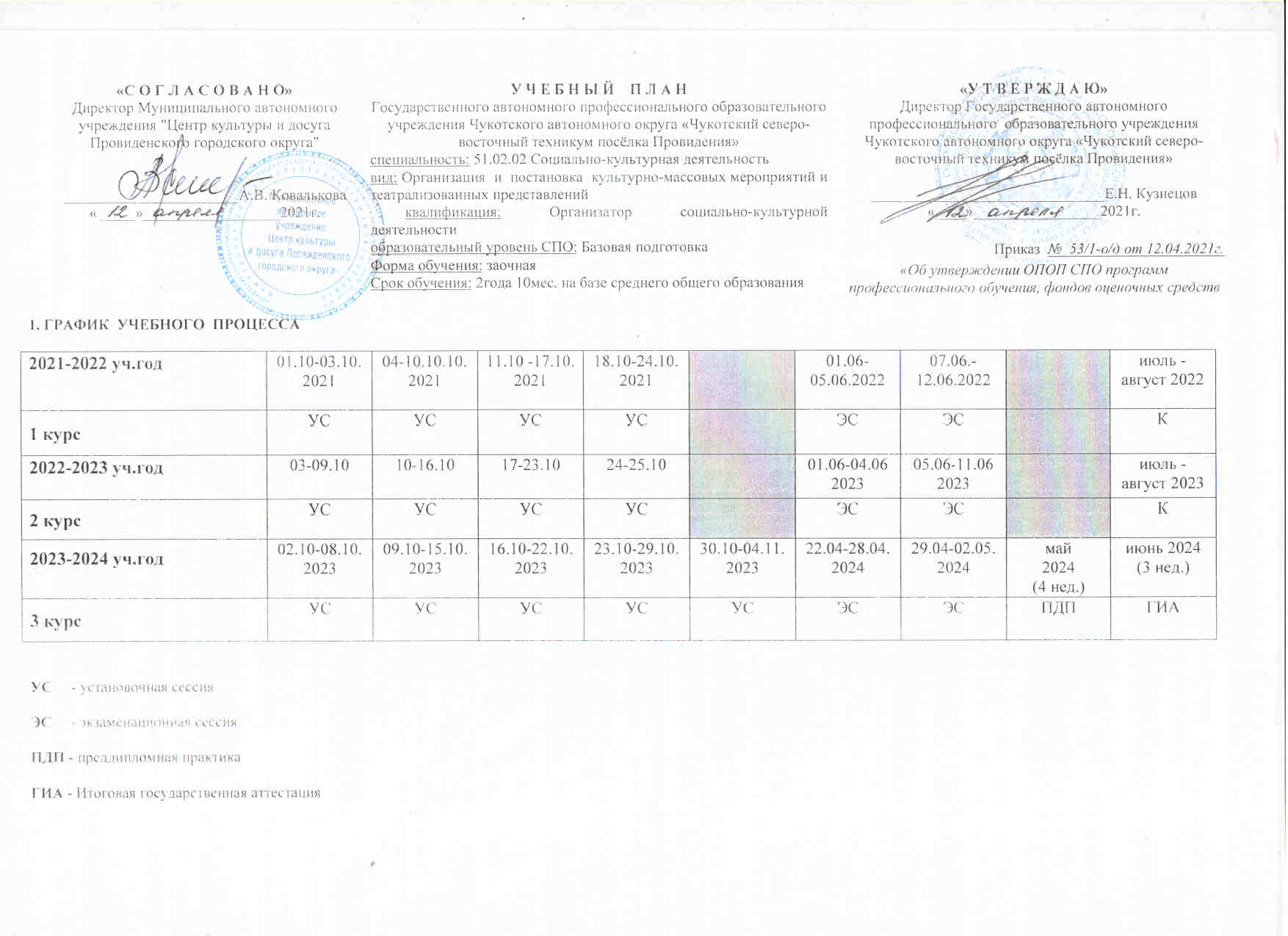 Директор Муниципального автономного учреждения "Центр культуры и досуга Провиденского городского округа"_______________________А.В. Ковалькова«_____»__________________2021г.У Ч Е Б Н Ы Й    П Л А НГосударственного автономного профессионального образовательного учреждения Чукотского автономного округа «Чукотский северо-восточный техникум посёлка Провидения»специальность: 51.02.02 Социально-культурная деятельностьвид: Организация  и  постановка  культурно-массовых мероприятий и театрализованных представлений         квалификация: Организатор социально-культурной деятельностиобразовательный уровень СПО: Базовая подготовкаФорма обучения: заочнаяСрок обучения: 2года 10мес. на базе среднего общего образования«У Т В Е Р Ж Д А Ю»Директор Государственного автономного профессионального  образовательного учреждения Чукотского автономного округа «Чукотский северо-восточный техникум посёлка Провидения»_______________________________Е.Н. Кузнецов«____»_________________2021г.Приказ  №  53/1-о/д от 12.04.2021г.«Об утверждении ОПОП СПО программ профессионального обучения, фондов оценочных средств2021-2022 уч.год01.10-03.10.202104-10.10.10.202111.10 -17.10.202118.10-24.10.202101.06- 05.06.202207.06.-12.06.2022июль -август 20221 курсУСУСУСУСЭСЭСК2022-2023 уч.год03-09.1010-16.1017-23.1024-25.1001.06-04.06 202305.06-11.06 2023июль -август 20232 курсУСУСУСУСЭСЭСК2023-2024 уч.год02.10-08.10. 202309.10-15.10. 202316.10-22.10. 202323.10-29.10. 202330.10-04.11.202322.04-28.04.202429.04-02.05. 2024май2024(4 нед.)июнь 2024(3 нед.)3 курсУСУСУСУСУСЭСЭСПДПГИАИндексНаименование дисциплин, профессиональных модулей, междисциплинарных курсовРаспределение по курсамРаспределение по курсамРаспределение по курсамРаспределение по курсамРаспределение по курсамМакс. учеб ная нагруз ка студен тачСамост.учеб ная нагруз ка студент а.чОбяз. наг- рузка Время по видам учебной работы/всегоВремя по видам учебной работы/всегоВремя по видам учебной работы/всегоВремя по видам учебной работы/всегоРаспределение по курсамРаспределение по курсамРаспределение по курсамРаспределение по курсамРаспределение по курсамРаспределение по курсамИндексНаименование дисциплин, профессиональных модулей, междисциплинарных курсовЭкзаменовДифференцированных зачетовЗачетовИтого- вых конт роль ных работКурсо вых ра- бот (про ектов)Макс. учеб ная нагруз ка студен тачСамост.учеб ная нагруз ка студент а.чОбяз. наг- рузка в том числев том числев том числев том числе1 курс1 курс2 курс2 курс3 курс3 курсИндексНаименование дисциплин, профессиональных модулей, междисциплинарных курсовЭкзаменовДифференцированных зачетовЗачетовИтого- вых конт роль ных работКурсо вых ра- бот (про ектов)Макс. учеб ная нагруз ка студен тачСамост.учеб ная нагруз ка студент а.чОбяз. наг- рузка УСЭСПроизводственная практикаПреддипломная практикаУСЭСУСЭС.УСЭС1234567891011121314151617181920ОГСЭ.00Общий гуманитарный и социально-экономический цикл2432-53139213910039--6429176158ОГСЭ.01Основы философии      1   725715105105ОГСЭ.02История11725715105105ОГСЭ.03(В)Психология общения      166224430143014ОГСЭ.04Иностранный язык3  21316212933  2310 548466ОГСЭ.05Физическая культура31,215912732275 919292 ЕН.00Математический и общий естественнонаучный цикл11-1-1088622148--148----ЕН.01Информационные ресурсы1 5644128484ЕН.02Экологические основы природопользования11 5242106464Всего по ОГСЭ.00, ЕН.00 циклам, включая вариативную часть:639478161114477837П.00Профессиональный цикл4924184828356522693246*3015944310235ОП.00Общепрофессиональные дисциплины341438012725317479301594435021ОП.01Народное художественное творчество2230102014     614     6ОП.02История отечественной культуры226101610     610     6ОП.03Русский язык и культура речи11341024   168168ОП.04Безопасность жизнедеятельности1321121   147147ОП.05 (В)Отечественная литература3662343   30    1310  5   208ОП.06(В)История искусств22642143   30    13   30    13ОП.07(В)История религий2642143   30    133013ОП.08(В)Эстетика 2301020   14     6   14    6ОП 09(В)Финансовая грамотность1341123   16     7   16    7ПМ.00Профессиональные модули1 ЭК511  4681563125214246*----5214ПМ.01Организационно-управленческая деятельность3 ЭК104208420460204МДК.01.01Организация социально-культурной деятельности331042084204-204ПП.1Производственная практика360*ПМ.02Организационно-творческая деятельность3 ЭК 364    13622832101863210МДК.02.01Основы режиссерского и сценарного мастерства33232100132206-206МДК.02.02Исполнительская подготовка33132369612     4-124ПП.2Производственная практика386*Концертмейстерские часы100*ПДППреддипломная практика34 недВсего по Профессиональному циклу, включая вариативную часть:   848283565226932464 нед3015944310235Всего часов по курсам (обязательной нагрузки)160160160160160160ГИА.00Государственная (итоговая) аттестация4 нед.4 нед.4 нед.4 нед.4 нед.4 нед.4 нед.4 нед.4 нед.4 нед.4 нед.4 нед.4 нед.4 нед.4 нед.4 нед.4 нед.4 нед.ГИА.01Подготовка выпускной квалификационной работы1 нед.1 нед.1 нед.1 нед.1 нед.1 нед.1 нед.1 нед.1 нед.1 нед.1 нед.1 нед.1 нед.1 нед.1 нед.1 нед.1 нед.1 нед.ГИА.02Защита выпускной квалификационной работы «Постановка и проведение культурно-массового мероприятия (театрализованного представления)»2 нед.2 нед.2 нед.2 нед.2 нед.2 нед.2 нед.2 нед.2 нед.2 нед.2 нед.2 нед.2 нед.2 нед.2 нед.2 нед.2 нед.2 нед.ГИА.03Государственный экзамен по междисциплинарному курсу «Организация социально-культурной деятельности»1 нед.1 нед.1 нед.1 нед.1 нед.1 нед.1 нед.1 нед.1 нед.1 нед.1 нед.1 нед.1 нед.1 нед.1 нед.1 нед.1 нед.1 нед.ККонсультации из расчета 4 часов в год на каждого студентаИзучаемых дисциплин -Изучаемых дисциплин -Изучаемых дисциплин -Изучаемых дисциплин -Изучаемых дисциплин -Изучаемых дисциплин -Изучаемых дисциплин -Изучаемых дисциплин -Изучаемых дисциплин -Изучаемых дисциплин -Изучаемых дисциплин -Изучаемых дисциплин -181818181818Экзаменов квалификационных-Экзаменов квалификационных-Экзаменов квалификационных-Экзаменов квалификационных-Экзаменов квалификационных-Экзаменов квалификационных-Экзаменов квалификационных-Экзаменов квалификационных-Экзаменов квалификационных-Экзаменов квалификационных-Экзаменов квалификационных-Экзаменов квалификационных-111111Экзаменов -Экзаменов -Экзаменов -Экзаменов -Экзаменов -Экзаменов -Экзаменов -Экзаменов -Экзаменов -Экзаменов -Экзаменов -Экзаменов -777777Дифференцированных зачетов-Дифференцированных зачетов-Дифференцированных зачетов-Дифференцированных зачетов-Дифференцированных зачетов-Дифференцированных зачетов-Дифференцированных зачетов-Дифференцированных зачетов-Дифференцированных зачетов-Дифференцированных зачетов-Дифференцированных зачетов-Дифференцированных зачетов-141414141414Зачетов -Зачетов -Зачетов -Зачетов -Зачетов -Зачетов -Зачетов -Зачетов -Зачетов -Зачетов -Зачетов -Зачетов -555555Контрольных работ -Контрольных работ -Контрольных работ -Контрольных работ -Контрольных работ -Контрольных работ -Контрольных работ -Контрольных работ -Контрольных работ -Контрольных работ -Контрольных работ -Контрольных работ -666666 Курсовых работ (проектов) - Курсовых работ (проектов) - Курсовых работ (проектов) - Курсовых работ (проектов) - Курсовых работ (проектов) - Курсовых работ (проектов) - Курсовых работ (проектов) - Курсовых работ (проектов) - Курсовых работ (проектов) - Курсовых работ (проектов) - Курсовых работ (проектов) - Курсовых работ (проектов) -111111